ПОСТАНОВЛЕНИЕ25 июня 2014 г.                                                № 18  	                                     с. Эсто-АлтайО внесении изменений в Административный регламент по исполнению администрацией Эсто-Алтайского сельского муниципального образования  Республики Калмыкия  муниципальной  функции «Осуществление приема граждан, обеспечение своевременного и в полном объеме рассмотрения устных и письменных обращений граждан, принятие решений и направление заявителям ответов в установленный законодательством Российской Федерации срок», утвержденного постановлением администрации Эсто-Алтайского сельского муниципального образования Республики Калмыкия № 9 от 18.04.2012 г.В соответствии с Федеральным законом от 06.10.2003 г. № 131-ФЗ «Об общих принципах организации местного самоуправления в Российской Федерации», в целях устранения коррупциогенных факторов, постановляю:1. Внести в Административный регламент по исполнению администрацией Эсто-Алтайского сельского муниципального образования Республики Калмыкия муниципальной функции «Осуществление приема граждан, обеспечение своевременного и в полном объеме рассмотрения устных и письменных обращений граждан, принятие решений и направление заявителям ответов в установленный законодательством Российской Федерации срок», утвержденного постановлением администрации Эсто-Алтайского сельского муниципального образования Республики Калмыкия № 9 от 18.04.2012 г., следующие изменения:1.1. В пункте 3 слова:«Адрес интернет-сайта Администрации - www.85250.rk08.ru», заменить словами: «Адрес интернет-сайта Администрации – www.esto-altay.ru»;1.2. Главу 1 дополнить пунктом 3.1. следующего содержания:«3.1. Особенности выполнения административных процедур в многофункциональных центрах«Для получения муниципальной услуги заявитель вправе представить заявление и иные документы, необходимые для предоставления муниципальной услуги, в электронной форме через Единый портал государственных и муниципальных услуг (функций) путем заполнения интерактивной формы. На региональном портале государственных и муниципальных услуг Республики Калмыкия и на Едином портале заявителю обеспечивается возможность получения  информации о ходе предоставления муниципальной услуги. Ответ заявителю направляется в электронном виде.Для получения  муниципальной услуги заявитель вправе обратится в многофункциональный центр предоставления государственных и муниципальных услуг. В многофункциональном центре осуществляется прием и выдача документов только при личном обращении заявителя (его представителя).При реализации своих функций многофункциональный центр направляет межведомственные запросы о предоставлении документов и информации (в том числе об оплате государственной пошлины, взимаемой за предоставление государственных и муниципальных услуг) ,которые находятся в распоряжении органов, предоставляющих государственные услуги, и органов, предоставляющих муниципальные услуги, либо подведомственных государственным органам местного самоуправления организаций, участвующих в предоставлении государственных и муниципальных услуг ,в соответствии с нормативными правовыми актами Российской Федерации, нормативными правовыми актами субъектов Российской Федерации , муниципальными правовыми актами с учетом положений части 6 статьи 7 Федерального закона от 27 июля 2010 г. №210-ФЗ «Об организации предоставления государственных и муниципальных услуг»;1.3. Пункт 25 главы 3 изложить в следующей редакции: «25. Рассмотрение заявления, в том числе в электронной формеОснованием для начала административного действия является поступление заявления и приложенных к нему документов для подготовки документов должностному лицу», дополнить словами: «поданных посредством федеральной информационной системы «Единый портал государственных и муниципальных услуг (функций)» (далее - Портал) https:www.gosuslugi.ru и на региональном портале государственных муниципальных услуг (функций) Республики Калмыкия, а также с использование универсальной электронной карты.»;1.4. Главу 5 дополнить пунктом 38.1. следующего содержания:«Заявитель может обратиться с жалобой, в том числе в следующих случаях:1) нарушение срока регистрации запроса заявителя о предоставлении муниципальной услуги;2) нарушение срока предоставления муниципальной услуги;3) требование у заявителя документов, не предусмотренных нормативными правовыми актами Российской Федерации, нормативными правовыми актами субъектов Российской Федерации, муниципальными правовыми актами для предоставления муниципальной услуги;4) отказ в приеме документов, предоставление которых предусмотрено нормативными правовыми актами Российской Федерации, нормативными правовыми актами субъектов Российской Федерации, муниципальными правовыми актами для  предоставления муниципальной услуги, у заявителя; 5) отказ в предоставлении муниципальной услуги, если основания отказа не предусмотрены федеральными законами и принятыми в соответствии с ними иными нормативными правовыми актами Российской Федерации, нормативными правовыми актами субъектов Российской Федерации, муниципальными правовыми актами;6) затребование с заявителя при предоставлении муниципальной услуги платы, не предусмотренной нормативными правовыми актами Российской Федерации, нормативными правовыми актами субъектов Российской Федерации, муниципальными правовыми актами;7) отказ органа, предоставляющего муниципальную услугу, должностного лица органа, предоставляющего муниципальную услугу, в исправлении допущенных опечаток и ошибок в выданных в результате предоставления муниципальной услуги документах, либо нарушение установленного срока таких исправлений.»;1.5. В главе 5, пункт 45 изложить в следующей редакции:«45. При обращении заявителей в письменной форме срок рассмотрения письменного обращения не должен превышать 15 дней с момента регистрации такого обращения, а в случае обжалования отказа муниципального образования, должностного лица муниципального образования предоставляющего муниципальную услугу, в приеме документов у заявителя, либо в исправлении допущенных опечаток и ошибок, или в случае обжалования нарушения установленного срока таких исправлений – в течение пяти рабочих дней со дня ее регистрации.»;1.6. Главу 5 дополнить пунктом 51, следующего содержания: «Не позднее дня, следующего за днем принятия решения, заявителю в письменной форме и по желанию заявителя в электронной форме направляется мотивированный ответ о результатах рассмотрения жалобы.»;2. Контроль за исполнением настоящего постановления, оставляю за собой.3. Настоящее постановление вступает в силу с момента опубликования (обнародования).И.о. главы администрацииЭсто-Алтайского сельского муниципального образованияРеспублики Калмыкия                                                                              А.К. МанджиковАдминистрация Эсто-Алтайского сельского муниципального образованияРеспублики КалмыкияАдминистрация Эсто-Алтайского сельского муниципального образованияРеспублики КалмыкияАдминистрация Эсто-Алтайского сельского муниципального образованияРеспублики Калмыкия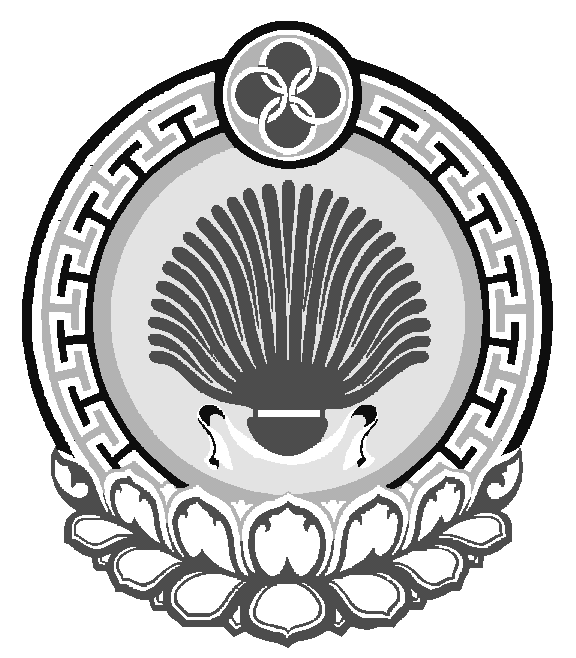 359026,Республика Калмыкия, с. Эсто-Алтай, ул. Карла МарксаИНН 0812900527, т. (84745) 98-2-41, е-mail: esto-altay@yandex.ru 359026,Республика Калмыкия, с. Эсто-Алтай, ул. Карла МарксаИНН 0812900527, т. (84745) 98-2-41, е-mail: esto-altay@yandex.ru 359026,Республика Калмыкия, с. Эсто-Алтай, ул. Карла МарксаИНН 0812900527, т. (84745) 98-2-41, е-mail: esto-altay@yandex.ru 